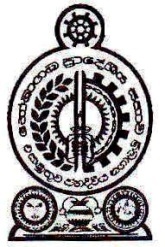 හෝමාගම ප්‍රාදේශීය සභාව2022.02.01 දින පෙ.ව.10.00ට රැස්වූ නිවාස හා ප්‍රජා සංවර්ධන කාරක සභා වාර්තාවසැ.යු. :- මෙහි පහත සඳහන් නිර්දේශයන් පිළිබඳ සංශෝධන හා අනුමැතීන් 2022.02.22 වන දින      මහ සභා වාර්තාවේ හි සඳහන් වන බව කාරුණිකව සලකන්නපැමිණීම :-සභාපති (වැ.බ) :-01. ගරු ප්‍රා.ස.මන්ත්‍රී	   - මාතරගේ වසන්ත ඉන්දික මහතාසාමාජීකයින්	    02. ගරු ප්‍රා.ස.මන්ත්‍රී	   - පෙරුම්බුලි අච්චිගේ සුමතිපාල		    03.ගරු ප්‍රා.ස.මන්ත්‍රීනී  - ඩබ්.එම්.එස්.ඩී.ඩී.මැණිකේ විජේමාන්න මහත්මිය    04.ගරු ප්‍රා.ස.මන්ත්‍රී	   - ජිනදාස අබේවර්ධන නාගසිංහ මහතා    05. ගරු ප්‍රා.ස.මන්ත්‍රීනී - ඩැස්රි ජෑන්ස් මහත්මිය    06. ගරු ප්‍රා.ස.මන්ත්‍රීනී - ඊ.පී.ප්‍රියන්ති මහත්මියනොපැමිණිම :-	    07. ගරු ප්‍රා.ස.මන්ත්‍රී	   - ජී.චමින්ද අරුණ ශාන්ත මහතා		    08. ගරු ප්‍රා.ස.මන්ත්‍රී  - ඩබ්.වී.කිත්සිරි දේවප්‍රිය ද සොයිසා මහතා    09.ගරු ප්‍රා.ස.මන්ත්‍රී	   - ඩබ්.එම්.අජිත් ප්‍රේමකුමාර මහතා    		    10.ගරු ප්‍රා.ස.මන්ත්‍රී	   - ලිෂාන්ත තිලංක කුමාර රණසිංහ මහතා		    11. ගරු ප්‍රා.ස.මන්ත්‍රී	   - බී.ඩී.ඉනෝකා තනුජා මහත්මිය                      	    12. ගරු ප්‍රා.ස.මන්ත්‍රී	   - 	මුදුන්කොටුවගේ දොන් ශාන්ත මහතා		    13. ගරු ප්‍රා.ස.මන්ත්‍රී	   - අනුර පුෂ්ප කුමාරසිරි මහතානිලධාරීන්  :-   01. ලේකම්			   	- කේ.බී.ටී.කේ ගුණතිලක මහත්මිය	                       02. ප්‍රජා සංවර්ධන නිලධාරි		- ලලිත් නානායක්කාර මහතා                       03. පුස්තකාලයාධිපති (මීගොඩ)		- යු.පී.එන්.එම් කුමාරී මහත්මිය                       04. පුස්තකාලයාධිපති (හෝමාගම)	- විජිත් ජයසිංහ මහතා                       05. පුස්තකාලයාධිපති (වෑතර)		- උපේක්ෂා අමරකෝන් මහත්මිය                       06. පුස්තකාලයාධිපති (සුගතන්)		- කේ.එම්.සුමිත්‍රා තල්කොටුව මහත්මිය                       07. කළ සේවා නිලධාරී (සභා)		- පී.ජී ප්‍රියංගනී මහත්මිය බණ්ඩාරනායක මහජන පුස්තකාලයේ 2022 වර්ෂයේ වාර්ෂික සැලැස්ම සඳහා අනුමැතිය ලබා ගැනීමට පුස්තකාලයාධිපති විසින් ඉල්ලීමක් යොමු කර තිබුණි. (වාර්ෂික සැලැස්ම පිටු අංක 07 සිට 18 දක්වා අමුණා ඇත) ඒ පිළිබඳව සලකා බලන ලද කාරක සභාව විසින් හෝමාගම බණ්ඩාරනායක මහජන පුස්තකාලයේ 2022 වර්ෂය සඳහා සකසන ලද වාර්ෂික සැලැස්ම පිළිගෙන අනුමත කිරීම සුදුසු යැයි නිර්දේශ කරන ලදී.02.	පළාත් පාලන කාර්ය සාධන නිරීක්ෂණ නිලධාරින්ගේ  නිර්දේශය අනුව පුස්තකාලය සඳහා ඡායා පිටපත් යන්ත්‍රයක් ලබා ගැනීමට බණ්ඩාරනායක මහජන පුස්තකාලයේ පුස්තකාලයාධිපති විසින් ඉල්ලීමක් යොමු කර තිබුණි.ඒ පිළිබඳව සලකා බලන ලද කාරක සභාව විසින් හෝමාගම මහජන පුස්තකාලය සඳහා ඡායා පිටපත් යන්ත්‍රයක් ලබාදීමට සුදුසු යැයි නිර්දේශ කරන ලදී.03.	බණ්ඩාරනායක මහජන පුස්තකාලය සඳහා සඟරා රාක්ක 02ක් ලබා ගැනීමට පුස්තකාලයාධිපති විසින් ඉල්ලීමක් යොමු කර තිබුණි.ඒ පිළිබඳව සලකා බලන ලද කාරක සභාව විසින් හෝමාගම බණ්ඩාරනායක පුස්තකාලය සඳහා සඟරා රාක්ක 02 ක් ලබාදීමට සුදුසු බවට නිර්දේශ කරන ලදී.04.	සුගතන් එදිරිසිංහ මහජන පුස්තකාලයේ 2022 වර්ෂයේ වාර්ෂික ක්‍රියාකාරි සැලැස්ම අනුමැතිය සඳහා කාරක සභාව වෙත යොමු කර තිබුණි. (වාර්ෂික ක්‍රියාකාරී සැලස්ම පිටු අංක 19 සිට      21 දක්වා අමුණා ඇත) ඒ පිළිබඳව සලකා බලන ලද කාරක සභාව විසින් සුගතන් එදිරිසිංහ මහජන පුස්තකාලයේ 2022 වර්ෂය සඳහා සකසන ලද වාර්ෂික ක්‍රියාකාරි සැලැස්ම පිළිගෙන අනුමත කිරීම සුදුසු යැයි නිර්දේශ කරන ලදී.05.	හෝමාගම ප්‍රාදේශීය සභා පුස්තකාලය 05 සඳහා කතෘ ප්‍රකාශන මිල දී ගැනිම සඳහා පහත පරිදි ඉදිරිපත් කර තිබුණි.ඒ පිළිබඳව සලකා බලන ලද කාරක සභාව විසින් හෝමාගම ප්‍රාදේශීය සභාව සතු පුස්තකාල 05 සඳහා ඉහත සඳහන් කතුවරුන්ගේ පොත් මිලදී ගැනීමට සුදුසු යැයි නිර්දේශ කරන ලදී.06.	බණ්ඩාරනායක මහජන පුස්තකාලයේ පොත් බැඳුම් අංශයේ 2022 ජනවාරි මාසික වැඩ විස්තරය පහත පරිදි ඉදිරිපත් කර තිබුණි.ඒ පිළිබඳව සලකා බලන ලද කාරක සභාව විසින් බණ්ඩාරනායක පුසත්කාලයේ පොත් බැඳුම් අංශයේ 2022 ජනවාරි මාසයේ වැඩ විස්තරය සභාවේ දැන ගැනීම සඳහා ඉදිරිපත් කරනු ලැබීය.07.	මත්තේගොඩ නැගෙනහිර දිනන ප්‍රජා මණ්ඩලය සමිතියේ කාරක සභාව ගත් යෝජනාවකට අනුව එහි යෝජනා ස්ථිරත්වයෙන් එක ගමකට එක ගෙයක් වැඩසටහනනෙන් එම වසමේ සුරංග මහතාගේ නිවසේ කටයුතු සඳහා රුපියල් විසිපන්දහසක මුදලක් පිරිනැමීමට හා එදින ආරම්භ කරන ව්‍යාපෘතිය සඳහා ද වියදම් රුපියල් පහලොස් දහසක් සමඟ රුපියල් හතලිස් දහසක මුදලක් ප්‍රජා මණ්ඩල ගිණුමෙන් නිදහස් කරගැනීමට අවශ්‍ය කටයුතු සලසා දෙන ලෙස ඉල්ලීමක් යොමු කර තිබුණි. ඒ පිළිබඳව සලකා බලන ලද කාරක සභාව විසින් අදාළ ඉල්ලීම පරිදි මත්තේගොඩ නැගෙනහිර දිනන ප්‍රජා මණ්ඩල ගිණුමෙන් රු.40,000.00ක මුදලක් ලබා ගැනීමට අනුමැතිය ලබාදීමට සුදුසු බවට නිර්දේශ කරන ලදී.08.	හෝමාගම හබරකඩ ගැමුණු ප්‍රජා මණ්ඩල ගිණුමෙන් ආධාර මුදලක් ලබා දීම සඳහා රු.50000.00ක මුදලක් නිදහස් කරගැනීමට අනුමැතිය ලබා ගැනීමට කාරක සභාව වෙත යොමු කර තිබුණි. ඒ පිළිබඳව සලකා බලන ලද කාරක සභාව විසින් හෝමාගම හබරකඩ ගැමුණු ප්‍රජා මණ්ඩල ගිණුමෙන් රු.50,000.00ක ආධාර මුදලක් ලබා ගැනීමට අනුමැතිය ලබාදීමට සුදුසු බවට නිර්දේශ කරන ලදී.09.	සුගතන් එදිරිසිංහ මහජන පුස්තකාලය සඳහා පරිගණක මේස 02ක් හා ෆයිල් කැබිනෙට්ටුවක් හා පොත් රාක්ක 10ක් (6’x3’ තට්ටු 06 හා තට්ටුවක පළල අඟල් 13 සහිත) ලබා ගැනීමට අනුමැතිය සඳහා පුස්තකාලයාධිපති විසින් ඉල්ලිමක් ඉදිරිපත් කර තිබුණි. (භාවිතයට ගත නොහැකි පොත් රාක්ක භාර දී ඇති නිසාත් අලුතින් ලබා ගන්නා ලද පොත් තැබීමට රාක්ක ප්‍රමාණවත් නොවන බැවින් රාක්ක 10ක් ඉල්ලා ඇත)ඒ පිළිබඳව සලකා බලන ලද කාරක සභාව විසින් සුගතන් එදිරිසිංහ මහජන පුස්තකාලය සඳහා පරිගණක මේස 02ක් හා ෆයිල් කැබිනෙට්ටුවක් හා පොත් රාක්ක 10ක් (6’x3’ තට්ටු 06 හා තට්ටුවක පළල අඟල් 13 සහිත) ලබා දීමට සුදුසු බවට නිර්දේශ කරන ලදී.10.	සුගතන් එදිරිසිංහ මහජන පුස්තකාලයේ අලුතින් ලබා ගන්නා පොත් සඳහා කවර දැමීමට දැනට පුස්තකාල සඳහා භාවිතා වන විනිවිද පෙනෙන ස්ටිකර් කවර (Adhesive Book Cover) ලබා ගැනීමට අනුමැතිය ලබාදෙන ලෙස ඉල්ලීමක් යොමු කර තිබුණි. ඒ පිළිබඳව සලකා බලන ලද කාරක සභාව විසින් පුස්තකාල 05 සඳහාම අවශ්‍යවන පොත් කවර ප්‍රමාණයන් මිල දී ගැනීම සුදුසු යැයි නිර්දේශ කරන ලදී.11.	සුගතන් එදිරිසිංහ මහජන පුස්තකාලයේ පවතින පොත් කාවන්, මීයන් හා වේයන් විසින් විනාශ කර භාවිතයට ගත නොහැකි තත්ත්වයට පත්වෙමින් ඇත. මෙවර පොත් සමීක්ෂණය මඟින්ද සැලකිය යුතු පොත් ප්‍රමාණයක් මෙම තත්ත්වය මත අපහරණය කිරීමට යොදවා ඇති බැවින් මේ සඳහා පොත් සංරක්ෂණය වෙනුවෙන් කෘමි නාශක යෙදීමටත්, වසරකට වරක්වත් පුස්තකාලයේ දුමායනය (Fumagate මඟින් ප්‍රමිතිගත කෘමිනාශක ඉස ගොඩනැඟිල්ල දොර ජනෙල් සියල්ල වසා දින 03ක් හෝ 04ක් විවෘත නොකර තැබීම) සිදු කිරීමට අවශ්‍ය කටයුතු සලසා දෙන මෙන් ඉල්ලමි. මුලික වශයෙන් කෘමිනාශක දියර ඉසීමටත් කපුරු බෝල දැමීමටත් එය මාසිකව සිදු කිරීමට අවශ්‍ය ද්‍රව්‍ය ලබා ගැනීමට අනුමැතිය ඉල්ලා තිබුණි. (Mortien හා කපුරු බෝල යෙදීම)ඒ පිළිබඳව සලකා බලන ලද කාරක සභාව විසින් සුගතන් එදරිසිංහ මහජන පුස්තකාලයේ වේයන් හා කාවන් සඳහා පමණක් අවශ්‍ය කෘමි නාශක ද්‍රව්‍ය ඉසීමට සහ කපුරු බෝල දැමීමට අනුමැතිය දීමට සුදුසු බවට නිර්දේශ කරන ලදී. 12.	වෑතර සිරි ලියනගේ මහජන පුස්තකාලයෙන් පාලගම සංඝමිත්තා ආරාම දහම් පාසලේ ජංගම පුස්තකාල සේවය 2022.02.06 දින සිට නැවත ආරම්භ කිරීමට අනුමැතිය ලබාදෙන ලෙසත්, එදින ඉරිදා දිනයක් බැවින් ඒ සඳහා ප්‍රවාහන පහසුකම් ලබාදෙන ලෙසත් පුස්තකාලයාධිපති විසින් ඉල්ලීමක් යොමු කර තිබුණි. ඒ පිළිබඳව සලකා බලන ලද කාරක සභාව විසින් වෑතර සිරි ලියනගේ මහජන පුස්තකාලයෙන් පාලගම සංඝමිත්තා ආරාම දහම් පාසලේ ජංගම පුස්තකාල සේවය 2022.02.06 දින සිට නැවත ආරම්භ කිරීමට අනුමැතිය ලබාදීමට ඒ ස﻿ඳහා අවශ්‍ය ප්‍රවාහන පහසුකම් ලබාදීමට සුදුසු බවට නිර්දේශ කරන ලදී.13.	වෑතර සිරි ලියනගේ මහජන පුස්තකාලයේ කාර්ය මණ්ඩලයේ ප්‍රයෝජනය සඳහා හයිබැක් පුටු 01ක් සහ ලෝ බැක් පුටු 05ක් ලබාදෙන ලෙස පුස්තකාලයාධිපති විසින් ඉල්ලීමක් සිදු කර තිබුණි. ඒ පිළිබඳව සලකා බලන ලද කාරක සභාව විසින් වෑතර සිරි ලියනගේ මහජන පුස්තකාලයේ කාර්ය මණ්ඩලයේ ප්‍රයෝජනය සඳහා හයිබැක් පුටු 01ක් සහ ලෝ බැක් පුටු 05ක් ලබාදීම සුදුසු යැයි නිර්දේශ කරන ලදී.14.	පිලිප් ගුණවර්ධන මහජන පුස්තකාල භූමියේ හරිත උද්‍යාන සංකල්පයට අනුව පහත සඳහන් පළතුරු පැළ 05ක් සිටුවීමට අනුමැතිය ලබා ගැනිම සඳහා පුස්තකාලයාධිපති විසින් ඉල්ලීමක් යොමු කර තිබුණි.	වෙරළු , දං, නමිනං, ජම්බු, පේර	ඒ පිළිබඳව සලකා බලන ලද කාරක සභාව විසින් පිලිප් ගුණවර්ධන මහජන පුස්තකාල භූමියේ හරිත උද්‍යාන සංකල්පයට අනුව ඉහත සඳහන් පළතුරු පැළ 05ක් සිටුවීමට අනුමැතිය ලබාදීමට සුදුසු බවට නිර්දේශ කරන ලදී.15.	පිලිප් ගුණවර්ධන මහජන පුස්තකාලයේ පහත සඳහන් අවශ්‍යතා සපුරා ගැනීමට අනුමැතිය ලබා ගැනිම සඳහා ඉල්ලීමක් යොමු කර තිබුණි.මල් පෝච්චි (කුඩා) 	– 10ෆයිල් කබඩ්		- 02පොත් දැමීමට ප්ලාස්ටික්  ලොකු කූඩ - 10 (ජංගම සේවය සඳහා පොත් රැගෙන යාමට)මේස රෙදි උඩින් දැමීම සඳහා ඉටි රෙදි - යාර 13වීදුරු සහිත වානේ කබඩ් - 05ඒ පිළිබඳව සලකා බලන ලද කාරක සභාව විසින් පිලිප් ගුණවර්ධන මහජන පුස්තකාලයේ ඉහත සඳහන් අවශ්‍යතා සපුරාලීමට අවශ්‍ය කාර්යාලීය උපකරණ ලබා දීම සුදුසු යැයි නිර්දේශ කරන ලදී.16.	පිලිප් ගුණවර්ධන මහජන පුස්තකාලයේ 2022 වර්ෂය සඳහා වාර්ෂික සැලැස්ම කාරක සභාවේ අනුමැතිය සඳහා යොමු කර තිබුණි. (වාර්ෂික ක්‍රියාකාරී සැලස්ම පිටු අංක 22 සිට 27 දක්වා      අමුණා ඇත.) ඒ පිළිබඳව සලකා බලන ලද කාරක සභාව විසින් පිලිප් ගුණවර්ධන මහජන පුස්තකාලයේ 2022 වර්ෂය සඳහා සකසන ලද වාර්ෂික ක්‍රියාකාරි සැලැස්ම පිළිගෙන අනුමත කිරීම සුදුසු යැයි නිර්දේශ කරන ලදී.17.	සිරි ලියනගේ අනුස්මරණ මහජන පුස්තකාලයේ 2022 වර්ෂයේ ක්‍රියාකාරි සැලැස්ම කාරක සභාවේ අනුමැතිය සඳහා යොමු කර තිබුණි.(වාර්ෂික ක්‍රියාකාරී සැලැස්ම පිටු අංක 28 සිට 32 දක්වා  අමුණා ඇත.) ඒ පිළිබඳව සලකා බලන ලද කාරක සභාව විසින් සිරි ලියනගේ අනුස්මරණ මහජන පුස්තකාලයේ 2022 වර්ෂය සඳහා සකසන ලද වාර්ෂික ක්‍රියාකාරි සැලැස්ම පිළිගැනීම සුදුසු යැයි නිර්දේශ කරන ලදී.18.	මත්තේගොඩ මහජන පුස්තකාලයේ 2022 වර්ෂයේ ක්‍රියාකාරි සැලැස්ම කාරක සභාවේ අනුමැතිය සඳහා යොමු කර තිබුණි.(වාර්ෂික ක්‍රියාකාරී සැලස්ම පිටු අංක 33 සිට 35 හි අමුණා ඇත.) ඒ පිළිබඳව සලකා බලන ලද කාරක සභාව විසින් මත්තේගොඩ මහජන පුස්තකාලයේ 2022 වර්ෂය සඳහා සකසන ලද වාර්ෂික ක්‍රියාකාරි සැලැස්ම පිළිගැනීම සුදුසු යැයි නිර්දේශ කරන ලදී.19.	සභාව සතු ප්‍රජා ශාලාවල "සේවා පියස" ආදී කාර්යාල පිහිටුවා ඇති අතර, එකී කාර්යාල සඳහා අදාල නිලධාරීන් වෙත කාර්යාල ගාස්තුවක් ලබාදෙන බැවින් සභාව වෙත මාසිකව කුලී මුදලක් ලබා ගැනීමට සුදුසු බවට යෝජනා කර ගරු ප්‍රාදේශීය සභා මන්ත්‍රි මාතරගේ වසන්ත ඉන්දික මහතා විසින් ඉදිරිපත් කර තිබුණි.ඒ පිළිබඳව සලකා බලන ලද කාරක සභාව විසින් සභාව සතු ප්‍රජා ශාලාවල පවත්වා ගෙන යනු ලබන "සේවා පියස" කාර්යාල ස﻿ඳහා මාසිකව කුලියක් අය කිරීමට සුදුසු බවට නිර්දේශ කරන ලදී.20. 	බල ප්‍රදේශයේ ඇති ක්‍රියාකාරී ප්‍රජා මණ්ඩලය සඳහා විශේෂ ව්‍යාපෘතියක් හඳුන්වා දෙමින් ගෙවතු වගා වැඩ සටහන් ක්‍රියාත්මක කිරීමටත්, ඒ යටතේ ප්‍රජා මණ්ඩලය සතු මුදලින් උපරිම රු.75000/- යටත්ව මුදල් ලබා ගෙන ප්‍රදේශයේ පදිංචිකරුවන් වෙනුවෙන් බීජ පොහොර සහ බඳුන්(ඉටිකවර) ලබාදීම සඳහා එක් ගෘහයක් වෙනුවෙන් රු.750/- ක උපරිමයක් වැය කිරීමට හැකිවන පරිදි වැඩ සටහන් ක්‍රියාත්මක කිරීමට යෝජනා කර ගරු ප්‍රාදේශීය සභා මන්ත්‍රි මාතරගේ වසන්ත ඉන්දික මහතා විසින් ඉදිරිපත් කර තිබුණි.ඒ පිළිබඳව සලකා බලන ලද කාරක සභාව විසින් ප්‍රජා මණ්ඩල හරහා ගෙවතු වගා වැඩ සටහනක් ක්‍රියාත්මක කිරීමටත්, ඒ වෙනුවෙන් ප්‍රජා මණ්ඩල ගිණුම්වලින් රු.75000/- කඋපරිමයකට යටත්ව මුදල් ලබා ගැනීමටත්, එක් ගෘහයක් වෙනුවෙන් රු.750/- ක වටිනාකමින් යුත් ද්‍රව්‍ය ලබාදීමටත් සුදුසු බවට නිර්දේශ කරන ලදී.21	හෝමාගම ප්‍රාදේශීය සභාවට අයත් මුණසිංහගම සහ මුල්ලේගම යන පෙර පාසල් දෙකෙහි 2022 වර්ෂය සඳහා බඳවා ගන්නා ලද දරුවන්ට  නිළ ඇඳුම් ලබා දෙන ලෙසට පෙර පාසල් ගුරිවරියන් විසින් ඉල්ලීමක් ඉදිරිපත් කර තිබුණි.ඒ පිළිබඳව සලකා බලන ලද කාරක සභාව විසින්පෙර වර්ෂවල පරිදි සභාවේ පෙර පාසල් සඳහා නොමිලේ නිල ඇඳුම් ලබාදීමට සුදුසු බවට නිර්දේශ කරන ලදී.2022.02.01 දින ,						මාතරගේ වසන්ත ඉන්දික.හෝමාගම ප්‍රාදේශීය සභා කාර්යාලයේ දී 			ගරු ප්‍රාදේශීය සභා මන්ත්‍රී,								නිවාස හා ප්‍රජා සංවර්ධන කාරක සභාව අනු අංකයකර්තෘගේ / ප්‍රකාශකගේ නමකෘතියේ නමපිටපත් ගණනවට්ටමපොතක මිලවට්ටම අඩු කළ පසු පොතක මිලවට්ටම අඩු කළ පසු පොත් 05 මිල01ආර්.ඒ.එස්.ලාලනීශාරිපුත්ත මොග්ගල්ලාන අග්‍ර ශ්‍රාවකයාණන් වහන්සේලා0520%400.00320.001600.0002කොත්මලේ සිරිසේනදශක හතරක පත්තර මතක0520%500.00400.002000.0002කොත්මලේ සිරිසේනමැදියම් රැයත් ගෙවුණු වගයි0520%250.00200.001000.0003උපාලි ජේ.ඩයස්කාබනික පොහොර හා නාශක අපිම හදා ගනිමු0510%300.00270.001350.0003උපාලි ජේ.ඩයස්වස විසෙන් තොරව ආහාර ගනිමු0510%350.00315.001575.0003උපාලි ජේ.ඩයස්ප්‍රාණය රැඳි ජලය0510%450.00405.002025.0003උපාලි ජේ.ඩයස්තේ වගාව0510%350.00315.001575.0003උපාලි ජේ.ඩයස්ෆාහියන් සුංයුං දෙනම දුටු පින්බිම්0510%350.00315.001575.0004අරුණ චුල්ලසිරි හේවාමද්දුමමා නොවේ ඒ සුළඟයි0520%650.00520.002600.0005ඒ.ඩී.තීෂ්‍යා දුල්මිණිවසන්තයේ දවසක්0520%325.00260.001300.0006ජයරත්න ඉහළ කොඩිප්පිලිඉස්තාන්බුල් හිම කුණාටුව0520%600.00480.002400.0007බී.නිමාලි පෙරේරාකඳු අතර දියවැල0520%400.00320.001600.0008අයි.කේ.පෙරේරාසිතුවිලි කතරක්0520%350.00280.001400.0009එස්.එච්.පෙරේරානිශාචර රාත්‍රීය0510%380.00342.001710.0010කේ.එම්.කරුණාරත්නඅපේගම0520%300.00240.001200.0011ඩබ්.කේ.ධම්මික ජයරංජන්අද අපි දකින එදා කොසොල් රජු දුටු සිහින දහසය0520%200.00160.00800.0012සී.සමරවීරහෙට්ටිසරළ වියරණ සහිත දෙමළ භාෂා ඉගෙනුම 8 ශ්‍රේණිය0520%400.00320.001600.0013ජී.එම්.එම්.නිහාල් රණසිංහඅපේ කතාව0520%700.00560.002800.0014සීදේවි වාසනා බාලසුරියනුඹ පාරමිතාවක්0520%900.00720.003600.0015පියසිරි මාතරගේගඟ බඩ ගම මැද0520%450.00360.001800.0016ප්‍රියංගිකා සජීවනී පොන්සේකාබට්ටි0520%690.00552.002760.001059295.007654.0038270.00අනු අංකයදිනයවැඩ විස්තරය012022.01.03 සිට 2022.01.10පුස්තකාල 03කින්ම ලබාදුන් පොත් සියල්ලම ඒවායේ ඇති ස්ටේප්ලර් කටු ගැලවීම හා ඉටිකොළ ගලවා පිරිසිදු කිරීම022022.01.11 සිට 2022.01.18ඉටිකොළ ගැලවු පොත්වල ඉරි තිබු පිටු සවි කොළ දමා අලවා ගැනීම හා පොත් සියල්ල මැසීම032022.01.19 සිට 2022.01.24පුස්තකාල 03න්ම ලබාදුන් පොත් සියල්ල මසා නිමකර මුල් කොළ ඇලවීම042022.01.25 සිට 2022.01.31මේ වන විට සියලුම පොත්වල මුල් කොළ අලවා අදාළ පුස්තකාලයට අනුව වෙන්කර ගැනීම